CCriminal Law (Mental Impairment) Act 2023Portfolio:Attorney GeneralAgency:Department of JusticeCriminal Law (Mental Impairment) Act 20232023/01013 Apr 2023Pt. 1: 13 Apr 2023 (see s. 2(a));Act other than Pt. 1: to be proclaimed (see s. 2(b))Western Australian Marine Amendment Act 2023 s. 322023/03111 Dec 2023Operative immediately after the Criminal Law (Mental Impairment) Act 2023 Sch. 1 comes into operation (see s. 2(b)(ii))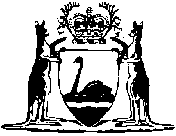 